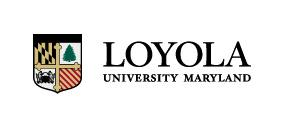 Performance Evaluation Form EVALUATION PERIOD: From (Mo/Yr): 	___________To (Mo/Yr): 	____________TYPE OF APPRAISAL:Annual: _____________Provisional: _____________OVERALL SCORE: _________			  Loyola University Maryland’s Performance Evaluation Form is designed to link employee performance to Loyola’s mission and values as reflected in the Jesuit tradition and to provide guidance and consistency to the evaluation process. It assists the supervisor in making decisions about merit increases, promotions and continuing employment. It should be used to summarize and evaluate the employee’s overall performance for the past year, to establish results to be achieved for specific tasks or projects for the next year, and to identify professional development goals to enable the employee to enhance performance in their current position or to prepare them for future growth. ProceduresThe supervisor encourages the employee to complete a self-evaluation which will be used as input in the formal evaluation. The supervisor prepares the evaluation.  Any category where employees are not meeting expectations must be addressed with comments. The second level supervisor approves the evaluation.  The supervisor discusses the evaluation with the employee and adds final comments.   The employee adds comments and signs off. The supervisor signs off and forwards it to the human resources office for the employee file. Questions regarding Loyola’s performance management process can be addressed to Human Resources at performancereview@loyola.edu or by calling at 410-617-2354.General Job DescriptionsElectrician I and II: Installs, maintains, and repairs electrical wiring, equipment, and fixtures in accordance with relevant codes. Electrician Supervisor: Serves as a working supervisor for the electrician unit responsible for directing day-to-day operations of electricians performing electrical maintenance work and installation service. Provides guidance, instruction and supervision to others, and is responsible for project monitoring and completion.HVAC Mechanic I and II: Installs services, and repairs heating and air conditioning systems and monitors energy management systems in campus residences and facilities. HVAC Supervisor: Serves as a working supervisor for the HVAC unit in installing, servicing and repairing a variety of residential and commercial heating, ventilation, air conditioning and refrigeration equipment. Monitors energy management systems. Provides guidance, instruction and supervision to others, and is responsible for project monitoring and completion.Maintenance Worker I and II: Performs work involving the skills of maintenance or craft occupations to keep machines, mechanical equipment, and the structures of campus facilities in repair. Duties involve basic plumbing, carpentry, painting, repairing electrical or mechanical equipment, installing new equipment; and repairing buildings, floors, and stairs.Maintenance Supervisor: Serves as a working supervisor for the general maintenance unit performing general maintenance and repair work. Provides guidance, instruction and supervision to others, and is responsible for project monitoring and completion.Plumber I and II: Assemble, install, and repair pipes, fittings, and fixtures of heating, water, and drainage systems, according to specifications and plumbing codes.Plumber Supervisor: Serves as a working supervisor for the plumbing unit performing plumbing trades work. Provides guidance, instruction and supervision to others, and is responsible for project monitoring and completion.Renovations Specialist I and II: Completes facilities renovations projects to maintain and enhance campus building interiors and exteriors, offices, dorm rooms, meeting spaces and outdoor areas. Renovations Specialist Supervisor: Serves as a working supervisor for the renovations unit performing building and facility renovation work. Provides guidance, instruction and supervision to others, and is responsible for project monitoring and completion.Performance LevelsThe performance levels described below are consistent with those used to determine merit increase ranges. Use these descriptions/levels when completing this section. Select the rating that best describes performance for each competency.EXCEPTIONAL (5): Consistently exceeds all relevant performance standards. Provides leadership, fosters teamwork, is highly productive, innovative, responsive and generates top quality work. EXCEEDS EXPECTATIONS (4): Consistently meets and often exceeds all relevant performance standards. Shows initiative and versatility, works collaboratively, has strong technical & interpersonal skills or has achieved significant improvement in these areas.MEETS EXPECTATIONS (3): Meets all relevant performance standards. Occasionally exceeds desired results or objectives in one or more areas.BELOW EXPECTATIONS (2): Sometimes meets the performance standards. Seldom exceeds and often falls short of desired results. Performance has declined significantly, or employee has not sustained adequate improvement, as required since the last performance review or performance improvement plan.NEEDS IMPROVEMENT (1): Consistently falls short of performance standards.Knowledge of JobPlanned Skill Development:  Productivity/QualityPlanned Skill Development:  DependabilityPlanned Skill Development:  InitiativePlanned Skill Development:  SafetyPlanned Skill Development:  Interpersonal SkillsPlanned Skill Development: Equipment and SuppliesPlanned Skill Development: Lead PositionPlanned Skill Development: Instructions for Development PlansDescribe the areas that need to be improved or describe suggestions for developing and reinforcing strengths in the Development Plan section.  A Development Plan is required of any areas with a score of less than “3”.  Contact Human Resources to learn about available training courses/programs.  CommentsThis section is for optional employee comments. Employee Comments:Supervisor Comments:SignaturesMy supervisor has reviewed this document with me. My signature indicates that I have reviewed this appraisal, but does not imply my agreement or disagreement with this appraisal.Employee: __________________________________________________     	Date: ____________Immediate Supervisor: ________________________________________     	Date: _______________    Next Level Supervisor: _________________________________________    	 Date: ____________Please return the completed form to the human resources office. Thank you.Employee Name:Title:Department:Supervisor: Competency54321NA Uses equipment/tools/machinery correctly Applies knowledge of trade techniques correctly and effectively Determines the procedures required to accomplish tasks appropriatelyCompetency54321NA Completes assigned tasks in a timely manner Organizes assignments well Makes effective use of time and resources Has necessary tools and supplies on hand to complete dutiesCompletes assignments to departmental standardsCompetency54321NA Meets attendance standards Meets punctuality standardsComplies with departmental/University policiesCompetency54321NA Suggests ways to improve operationsWillingly accepts new assignmentsAdapts to changes in procedures and processesReports problems and special conditions to supervisor/work order deskTakes action in the absence of detailed instructionsCompetency54321NAComplies with department/University safety policies/standards Is concerned with the safety of self and others Wears appropriate attire for working conditionsCompetency54321NA Cooperates with others to achieve common objectives Interacts with others with tact and courtesy Accepts constructive criticism and instruction in a cooperative mannerDemonstrates commitment to Loyola’s vision, mission and core valuesCompetency54321NAProperly cares for and maintains equipment/tools/machinery as well as work areasKeeps supervisor informed concerning adequacy of supplies and equipmentAvoids waste and misuse of suppliesArrives to work in full uniformCompetency54321NA Effectively oversees assigned work and progress of others Assists employees with solving routine problems Maintains proper workflowDistributes workload equitablyEffectively manages and rates the performance of othersOVERALL EVALUATION SCORE54321Title and Development Plan